ПОСТАНОВЛЕНИЕ                                                                                         JÖПО внесении изменении в административныерегламенты в части обеспечения условии дляоказания муниципальных услуг  людям сограниченными возможностямиРуководствуясь Федеральным законом от 06.10.2003 N 131-ФЗ «Об общих принципах организации местного самоуправления в Российской Федерации», статьёй 15 Федерального закона от 24.11.1995 № 181-ФЗ «О социальной защите инвалидов в Российской Федерации», Уставом Муниципального образования Талицкое сельское поселение. С целью корректировки административного регламента предоставления муниципальной услуги в части включения требований к обеспечению условий доступности для инвалидов к предоставляемой муниципальной услуге и помещений, в которых предоставляется муниципальная услуга, Глава Талицкого сельского поселенияП О С Т А Н О В Л Я Е Т:1.Внести в административные регламенты:- «Присвоение адреса объекту недвижимости»;- «Выдача разрешений на право организации розничного рынка»;- «Сбор и вывоз бытовых отходов»;- «Предоставление имущественной и консультационной поддержки субъектам малого и среднего предпринимательства»;- «Предоставление информации об объектах недвижимого имущества, находящихся в муниципальной собственности МО Талицкое с/п  и предназначенных для сдачи в аренду»;-  «Выдача разрешения на размещение нестационарных торговых объектов на земельных участках, в зданиях, строениях, сооружениях, находящихся в муниципальной собственности»;- «Проведение мероприятий по работе с детьми и молодежью в муниципальном образовании;- «Предоставление культурно-досуговых услуг»;- «Проведение официальных физкультурно-оздоровительных и спортивных мероприятий на территории муниципального образования»; - «Обучение населения в области  гражданской обороны, подготовки населения в области защиты от чрезвычайных ситуаций природного и техногенного характера»;- «Предоставление в собственность, постоянное (бессрочное) пользование, в безвозмездное пользовании, аренду земельных участков, находящихся в собственности муниципального образования, юридическим лицам и гражданам»;- «По даче письменных разъяснений налогоплательщикам и налоговым агентам по вопросам применения нормативных правовых актов МО Талицкое  сельское поселение о налогах и сборах»,в части включения требований к обеспечению условий доступности для инвалидов к предоставляемой муниципальной услуге и помещений, в которых предоставляется муниципальная услуга согласно  (приложения № 1). 2.Опубликовать настоящее постановление на официальном сайте муниципального образования «Усть-Канский район» в сети «Интернет».3.Постановление вступает в силу со дня его официального опубликования.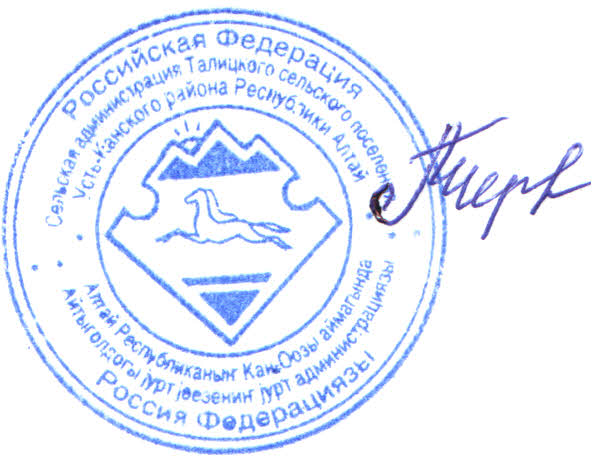 4.Контроль за исполнением настоящего постановления оставляю за собой. Глава Талицкого сельского поселения                                         Л.Г.ЧерепановаПриложение № 1к  Постановлению ГлавыТалицкого сельского поселенияОт 10.10.2016 №__51___1.«Правовые основания для предоставления муниципальной услуги» дополнить следующим содержанием:Федеральный закон от 24 ноября 1995 года № 181-ФЗ «О социальной защите инвалидов в Российской Федерации»:2.«Требования к помещениям, в которых предоставляется муниципальная услуга, к залу ожидания, местам для заполнения запросов о предоставлении муниципальной услуги, информационным стендам с образцами их заполнения и перечнем документов, необходимых для предоставления муниципальной услуги» дополняется требованиями, обеспечивающими: условия для беспрепятственного доступа к объектам и предоставляемым в них услугам;возможность самостоятельно или с помощью сотрудников, предоставляющих услуги, передвижение по территории, на которой расположены объекты, в том числе с использованием кресла-коляски и при необходимости с помощью сотрудников, предоставляющих услуги;надлежащее размещение оборудования и носителей информации, необходимых для обеспечения беспрепятственного доступа инвалидов к объектам и услугам с учетом ограничений их жизнедеятельности;дублирование необходимой для инвалидов звуковой и зрительной информации, а также надписей, знаков и иной текстовой и графической информации знаками, выполненными рельефно-точечным шрифтом Брайля. 3.«Показатели доступности и качества муниципальной услуги», дополняется следующими показателями доступности услуги инвалидов:сопровождение инвалидов, имеющих стойкие расстройства функции зрения и самостоятельного передвижения, и оказания им помощи на объектах;допуск на объекты сурдопереводчика и тифлосурдопереводчика;допуск на объекты собаки-проводника при наличии документа подтверждающего её специальное обучение, выданного в соответствии с приказом Министерства труда и социальной защиты Российской Федерации от 22.06.2015 г. № 386 н;оказания сотрудниками, предоставляющими услуги, иной необходимой инвалидам помощи в преодолении барьеров, мешающих получению услуг и использованию объектов наравне с другими лицами. Российская Федерациясельская администрацияТалицкого сельского поселенияУсть-Канского районаРеспублика Алтай 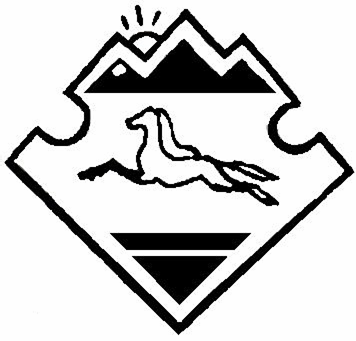 Россия Федерациязы jypт aдминистрациязы Талицадагы jурт        jeeзенин Кан-Оозы аймак Алтай Республиканын       «10»  октября 2016 года                                                                 №51